Prämierung Vorwissenschaftlicher Arbeiten (VWA) aus ChemieDie Gesellschaft Österreichischer Chemiker (GÖCH) führt in Zusammenarbeit mit dem Fachverband der Chemischen Industrie (FCIO) und dem Verband der Chemielehrer/innen Österreichs (VCÖ) eine Prämierung Vorwissenschaftlicher Arbeiten (VWA), die überwiegend dem Fachgebiet Chemie zuzuordnen sind, durch.Alle Kolleginnen und Kollegen, die dieses Jahr eine VWA zu einem chemierelevanten Thema betreuen, werden hiermit herzlich eingeladen, ihre Schüler/innen zu bewegen, die prämierungswürdigen Arbeiten bei der Gesellschaft Österreichischer Chemiker für eine Prämierung einzureichen.Dazu ist die VWA sowohl in gedruckter Version als auch digital mit dem Vermerk „Prämierung  VWA“ zu senden an:Gedruckte Version: GOECH, Nibelungenstr. 11/6, 1010 WienDigital: gabriela.ebner@goech.at (Dateien größer als 3 MB bitte als USB Stick oder DVD schicken)Zusätzlich zur VWA muss das Einreichformular ausgefüllt und an die GÖCH mitgeschickt werden. Dieses steht ab Ende Jänner 2017 auf der Homepage der GÖCH (www.goech.at) zum Download bereit. Die Einreichfrist endet am Mittwoch, dem 8. März 2017.Die Prämierung der besten VWA findet am Mittwoch, dem 14. Juni 2017 im Audienzsaal des BMB statt. Die Ausgezeichneten erhalten eine Urkunde, Buchgutscheine und Sachpreise.OStR. Mag. Dr. Manfred KerschbaumerLeiter der Arbeitsgruppe „Chemische Ausbildung“ in der GÖCHInformation: GÖCH Sekretariat – Gabriela Ebner, Tel: 0043 1 587 42 49, gabriela.ebner@goech.at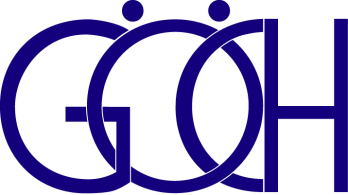 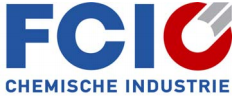 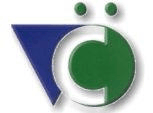 